Как добиться успешных продаж на сайтеРекламная информация в сети приводит целевых покупателей на ваш сайт. Однако вы хотите, чтоб поток посетителей был постоянным? Достигнуть неизменного прироста пользователей сайта, звонков и продаж? Будет недостаточно давать рекламу через сеть, нужно применять целый обдуманный комплекс продвижения в сети. На нашей практике именно внедрение полного комплекса приносило покупателям непрерывно растущие результаты.Заказать SEO раскрутку?SEO-продвижение — это удачная поисковая рекламная в сети. Ее бесспорные достоинства: долговременный результат; повышение численности звонков в несколько раз; повышение популярности интернет-сайта; обеспечивает настоящими продажами; продвигает интернет-сайт и отдельные сервисы.Продвинуть контекстную либо медийную рекламу?Такая сетевая реклама сайта обеспечивает: продвижение определенных продуктов и сервисов; очень быстро находит покупателей; притягивает покупателей, интересующихся вашими товарами; увеличивает реализации контролированными временем.Продвинуть продвижение в разных соц сетях?Таковой вид продвижения обеспечит: выстроить долговременную работу с покупателями; удержит прямые контакты с направленной аудиторией; сформирует предстоящий спрос на продукты и сервисы; увеличит заинтересованность к фирме; сформирует стиль бренда.Отчего отдельные способы имеют все шансы не выдать?Контекстная рекламная информация будет осуществлять продажи, однако она может не работать, если вашу фирму не знают (это говорит о том, что фирма не внушает доверия) — часто это играет особую роль, особенно в сфере продаж.SEO всегда будет завлекать новых покупателей, однако не даст вам обратной взаимосвязи. Соцсети посодействуют вам сделать долговременные отношения с возможными и постоянными покупателями, однако не станут делать такие же эффективные и быстрые продажи, как через сеть.Почему комплексное продвижение успешнее?Если вам необходимы фаворитные позиции в поисковиках и увеличение покупателей сайта - вам нужно SEO. Однако, заказывая услуги сервиса по отдельности, вы достигнете конкретного результата, но не можете обхватить максимальное количество возможных покупателей, истратите существенное количество денег на продвижение и, прекратив применять один из способов, лишитесь полученного результата.Всестороннее продвижение - наоборот - завлекает целевых покупателей за пределами зависимости от методик поиска увлекательных продуктов и услуг.Тут вы можете получить бесспорные преимущества: покупателей, продажи, нейтральность, репутацию. Больше покупателей из различных источников; больше покупателей в кратчайшие сроки. Постоянные результаты продвижения; вероятность долговременного и действенного продвижения. Всестороннее формирование продвижения; экономия бюджета за счет работы определенного количества систем, не ограничиваясь способностями одной.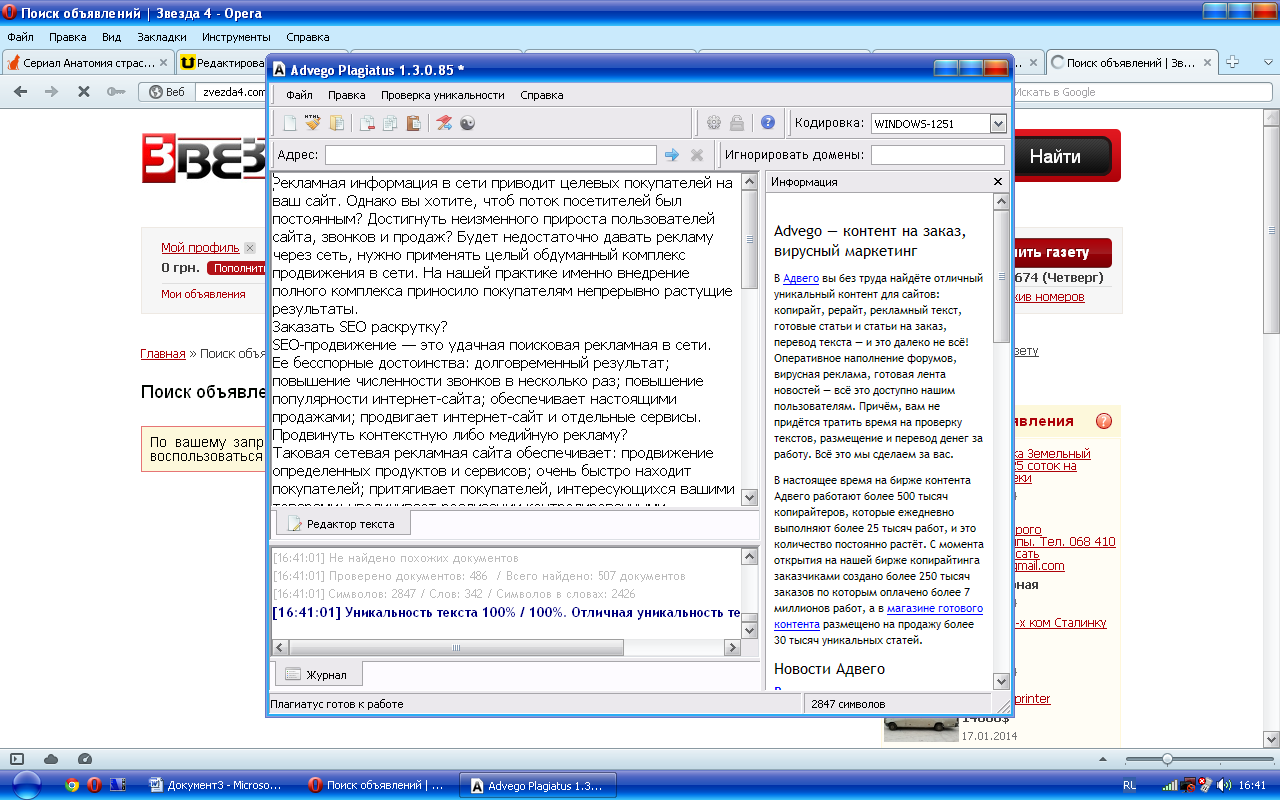 